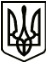 УкраїнаМЕНСЬКА МІСЬКА РАДАЧернігівська областьРОЗПОРЯДЖЕННЯ Від 22 лютого 2021 року 	№ 67Про виготовлення печатокВідповідно до Положення про відділ «Центр надання адміністративних послуг» Менської міської ради, керуючись Законами України «Про місцеве самоврядування в Україні», «Про адміністративні послуги», з метою забезпечення належної організації роботи відділу «Центр надання адміністративних послуг»:1. Затвердити опис та відтиск печатки Білець Оксани Іванівни, головного спеціаліста – державного реєстратора юридичних осіб, фізичних осіб-підприємців та громадських формувань (з функціями адміністратора) відділу «Центр надання адміністративних послуг» Менської міської ради згідно додатку 1 (додається).2. Затвердити опис та відтиск печатки Лісени Людмили Юріївни, головного спеціаліста – державного реєстратора (з функціями адміністратора) відділу «Центр надання адміністративних послуг» Менської міської ради згідно додатку 2 (додається).  	3. Замовити виготовлення печаток з описами та відбитками відповідно до пунктів 1-2 даного розпорядження.4. Забезпечити зберігання печаток з описами та відбитками відповідно до пунктів 1-2 даного розпорядження у відділі «Центр надання адміністративних послуг» Менської міської ради.Міський голова	Г.А. ПримаковДодаток 1до розпорядження міського голови від 22  лютого 2021 року № 67 «Про виготовлення печаток»ОПИС 
печатки головного спеціаліста – державного реєстратора юридичних осіб, фізичних осіб-підприємців та громадських формувань відділу «Центр надання адміністративних послуг» Менської міської радиПечатка головного спеціаліста – державного реєстратора юридичних осіб, фізичних осіб-підприємців та громадських формувань має форму правильного кола діаметром 45 мм, краї печатки обрамлено бортиком завтовшки 1 мм.По бортику за годинниковою стрілкою інверсним мікрошрифтом розміщуються написи: «державний реєстратор», «Україна», розділені семикутними зірочками.По колу печатки зліва направо центровим способом розміщуються:зовнішнім рядком – напис «державний реєстратор», розділений восьмикутними зірочками;нижнім рядком – повне найменування суб’єкта державної реєстрації, наприклад «Менська міська рада».На нижньому стику повного найменування суб’єкта державної реєстрації між семикутними зірочками розміщується порядковий номер печатки – 4.У центрі печатки розміщується зображення малого Державного Герба України, яке обрамляється колом діаметром 24 мм (товщина лінії – 0,1 мм).Для підвищення захищеності вільна від зображення частина кола заповнюється складним графічним малюнком. Між бортиком і написом на зовнішньому колі нанесено захисне растрове зображення.Усі написи виконано спеціальним шрифтом (Arial).Для печатки використовується штемпельна фарба синього кольору.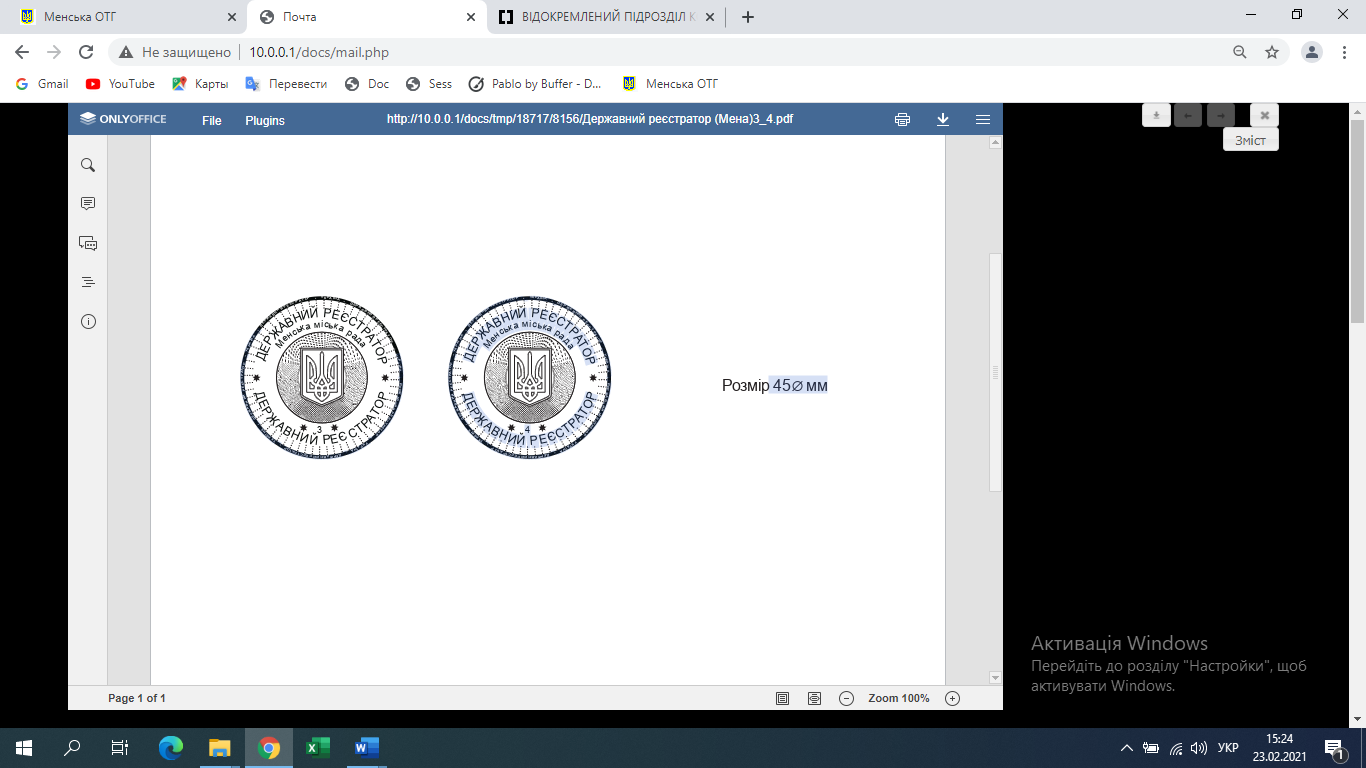 Додаток 2до розпорядження міського голови від 22  лютого 2021 року № 67 «Про виготовлення печаток»ОПИС 
печатки головного спеціаліста –державного реєстратора відділу «Центр надання адміністративних послуг» Менської міської радиПечатка головного спеціаліста – державного реєстратора відділу «Центр надання адміністративних послуг» Менської міської ради має форму правильного кола діаметром 45 мм, краї печатки обрамлено бортиком завтовшки 1 мм.По бортику за годинниковою стрілкою інверсним мікрошрифтом розміщуються написи: «державний реєстратор», «Україна», розділені семикутними зірочками.По колу печатки зліва направо центровим способом розміщуються:зовнішнім рядком – напис «державний реєстратор», розділений восьмикутними зірочками;нижнім рядком – повне найменування суб’єкта державної реєстрації, наприклад «Менська міська рада».На нижньому стику повного найменування суб’єкта державної реєстрації між семикутними зірочками розміщується порядковий номер печатки – 3. У центрі печатки розміщується зображення малого Державного Герба України, яке обрамляється колом діаметром 24 мм (товщина лінії - 0,1 мм).Для підвищення захищеності вільна від зображення частина кола заповнюється складним графічним малюнком. Між бортиком і написом на зовнішньому колі нанесено захисне растрове зображення.Усі написи виконано спеціальним шрифтом (Arial).Для печатки використовується штемпельна фарба синього кольору.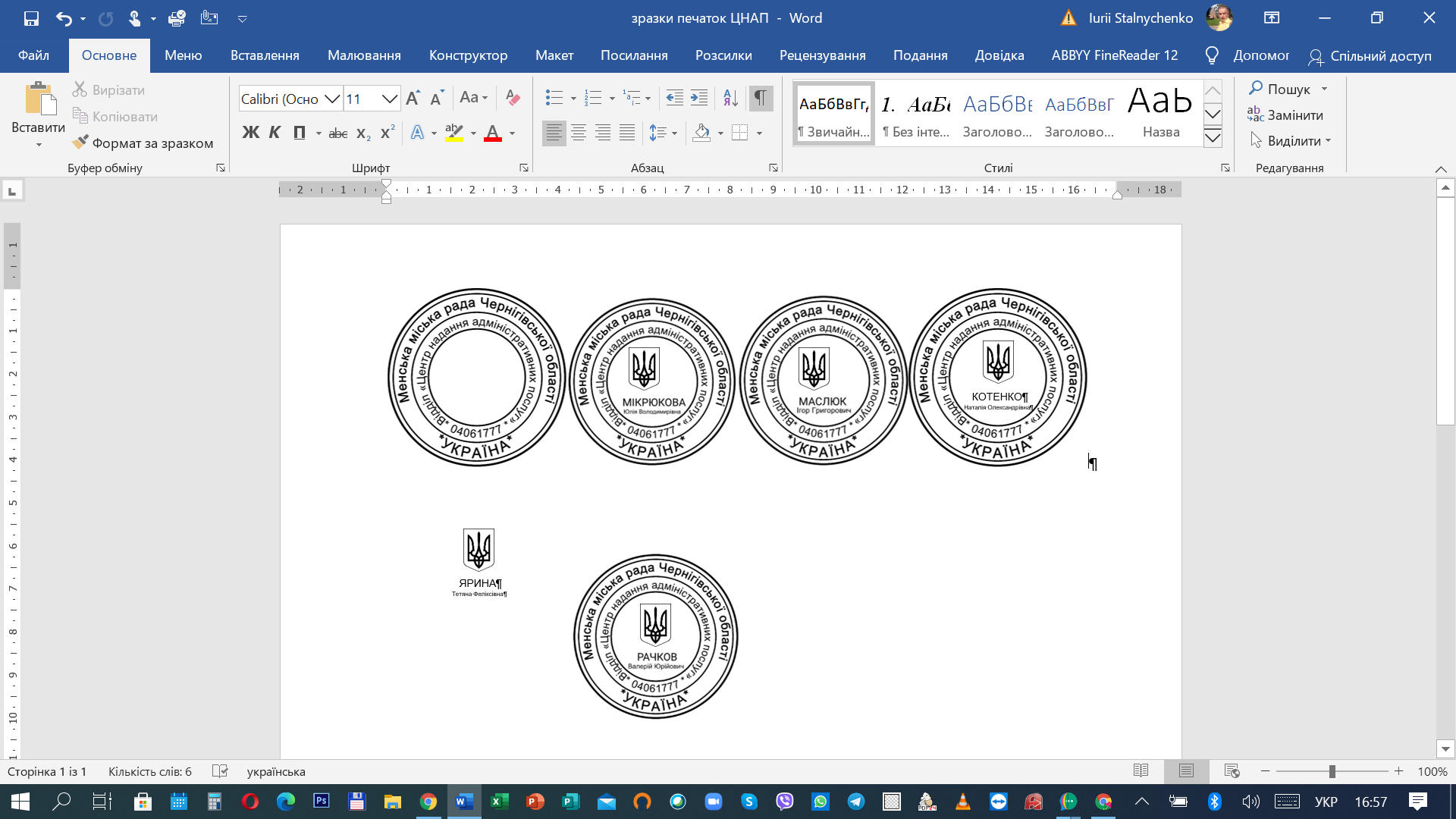 